РЕШЕНИЕРассмотрев проект решения о внесении изменения в Решение Городской Думы Петропавловск-Камчатского городского округа от 02.09.2014 № 252-нд «О порядке участия Петропавловск-Камчатского городского округа в организациях межмуниципального сотрудничества», внесенный Главой Петропавловск-Камчатского городского округа Иваненко В.Ю., в соответствии со статьей 5 Устава Петропавловск-Камчатского городского округа, Городская Дума Петропавловск-Камчатского городского округа РЕШИЛА:1. Принять Решение о внесении изменения в Решение Городской Думы Петропавловск-Камчатского городского округа от 02.09.2014 № 252-нд «О порядке участия Петропавловск-Камчатского городского округа в организациях межмуниципального сотрудничества».2. Направить принятое Решение Главе Петропавловск-Камчатского городского округа для подписания и обнародования.РЕШЕНИЕот 20.06.2017 № 577-ндО внесении изменения в Решение Городской Думы Петропавловск-Камчатского городского округа от 02.09.2014 № 252-нд «О принятии решения о порядке участия Петропавловск-Камчатского городского округа в организациях межмуниципального сотрудничества»Принято Городской Думой Петропавловск-Камчатского городского округа(решение от 14.06.2017 № 1312-р)1. Часть 7 статьи 3 изложить в следующей редакции:«7. Органы местного самоуправления Петропавловск-Камчатского городского округа заключают соглашения о межмуниципальном сотрудничестве с учетом рекомендаций Городской Думы и в пределах полномочий, установленных Уставом Петропавловск-Камчатского городского округа.».2. Настоящее Решение вступает в силу после дня его официального опубликования.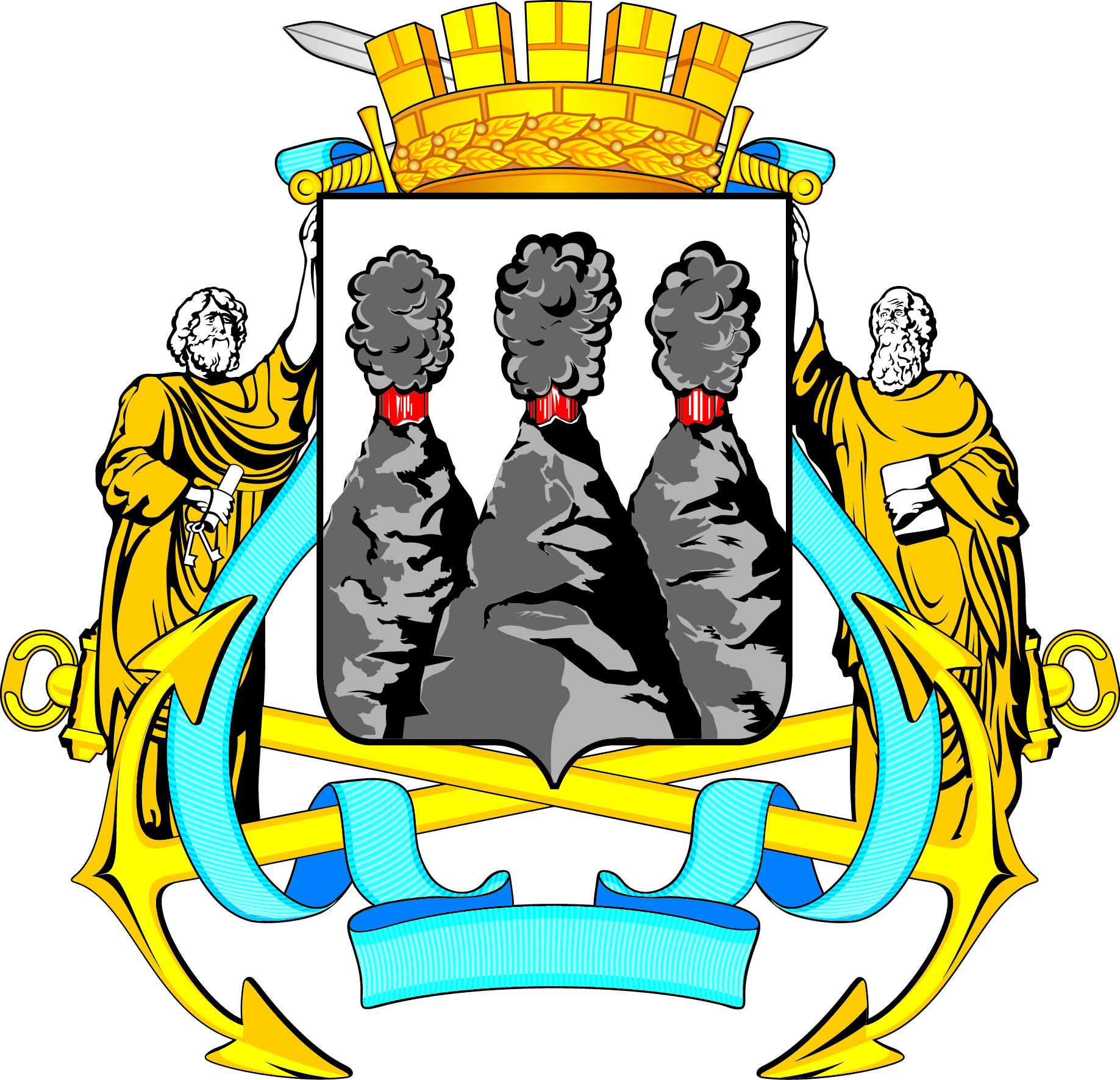 ГОРОДСКАЯ ДУМАПЕТРОПАВЛОВСК-КАМЧАТСКОГО ГОРОДСКОГО ОКРУГАот 14.06.2017 № 1312-р59-я сессияг.Петропавловск-КамчатскийО принятии решения о внесении изменения в Решение Городской Думы Петропавловск-Камчатского городского округа от 02.09.2014 № 252-нд                      «О порядке участия Петропавловск-Камчатского городского округа в организациях межмуниципального сотрудничества»Председатель Городской ДумыПетропавловск-Камчатскогогородского округа                        С.И. СмирновГОРОДСКАЯ ДУМАПЕТРОПАВЛОВСК-КАМЧАТСКОГО ГОРОДСКОГО ОКРУГАГлава Петропавловск-Камчатскогогородского округа                В.Ю. Иваненко